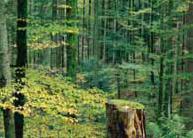 Комплектуется:Ротор с коваными  молотками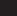 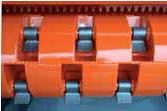 Изготовленная из  конструкционной стали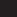 рамаВнутренняя рама из Hardox 400Двойной ряд  контрножей на рамеи один на шторкеОдинарная  трансмиссия (5приводных ремней)Обгонная муфта  редуктораКарданный вал с  ограничителем крутящегомоментаШторка с  гидроприводамиСалазки регулируемой высотыДвустороння защитная  шторка из двух рядовцепейТолкающая рама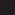 ЛЕСОХОЗЯЙСТВЕННЫЕ МУЛЬЧЕРА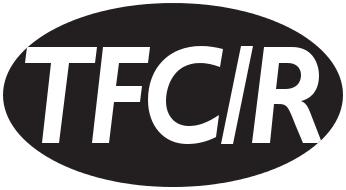 ДЛЯ ТРАКТОРОВ(ОТ 70 ДО 140 Л.С.)(Ø макс. 20 см)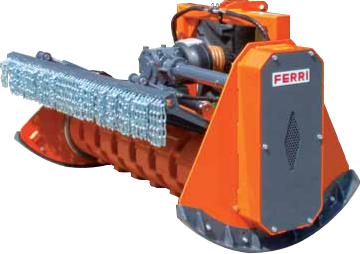 Технические характеристики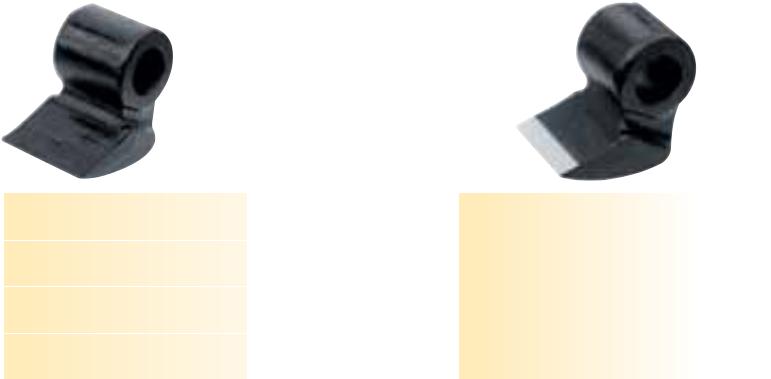 Гарантийный период на оборудование - 12 месяцев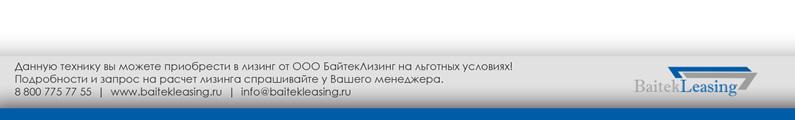 МодельМодельШиринаОбщаяМассаТребования кТребования кДиаметрДиаметрОбщий диаметрОбщий диаметризмельченияширинабазовой машинебазовой машинеротораротораротораротораммКгл.с. / об./мин.л.с. / об./мин.ммммммммTFC/R1600TFC/R16001,601,80124070-80/100070-80/1000420420510TFC/R1800TFC/R18001,802,00138080-100/100080-100/1000420420510TFC/R2000TFC/R20002,002,201520100-120/1000100-120/1000420420510TFC/R2200TFC/R22002,202,401660120-140/1000120-140/1000420420510МолоткиМолоткиВзаимозаменяемы на ротореВзаимозаменяемы на ротореВзаимозаменяемы на ротореВзаимозаменяемы на ротореКованыеКованыеУсиленные молоткиУсиленные молоткизакаленные молоткизакаленные молоткизакаленные молоткис вольфрамовымис вольфрамовыминапайкаминапайкамиСтандартнаяСтандартная(используются в(используются вСтандартнаяСтандартнаяслучае скал ислучае скал икомплектациякомплектациякомплектациякамней)камней)TFC/R1600TFC/R160024 шт.24 шт.24 шт.TFC/R1800TFC/R180028 шт.28 шт.28 шт.TFC/R1800TFC/R180028 шт.28 шт.28 шт.TFC/R2000TFC/R200032 шт.32 шт.32 шт.TFC/R2000TFC/R200032 шт.32 шт.32 шт.TFC/R2200TFC/R220036 шт.36 шт.36 шт.TFC/R2200TFC/R220036 шт.36 шт.36 шт.Cod. THFZP10280Cod. THFZP10280Cod. THFZP10280Cod. THFZP10280MDCod. THFZP10280MDCod. THFZP10280MDCod. THFZP10280MD